ՀԱՅԱՍՏԱՆԻ ՀԱՆՐԱՊԵՏՈՒԹՅԱՆ ՆԱԽԱԳԱՀԻ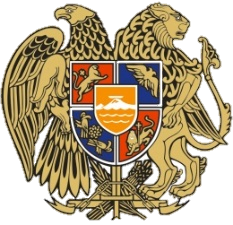 ԱՇԽԱՏԱԿԱԶՄԻ ՂԵԿԱՎԱՐ0077, Երևան, Մարշալ Բաղրամյան պող. 26ՀԱՅԱՍՏԱՆԻ ՀԱՆՐԱՊԵՏՈՒԹՅԱՆԿԱՌԱՎԱՐՈՒԹՅԱՆ ԱՇԽԱՏԱԿԱԶՄԻՂԵԿԱՎԱՐ ՊԱՐՈՆ Վ. ՍՏԵՓԱՆՅԱՆԻՆՀարգելի պարոն ՍտեփանյանԻ պատասխան Ձեր 2018 թվականի մարտի 17-ի թիվ 02/12.6/4018-18 գրության՝ հայտնում եմ, որ Հայաստանի Հանրապետության կառավարության և Ամերիկայի Միացյալ Նահանգների կառավարության միջև «Ավելի մրցունակ և զանազանեցված մասնավոր հատվածի շուրջ» օժանդակության համաձայնագրի թիվ 11 փոփոխության համաձայնագրին համաձայնություն տալու մասին» ՀՀ կառավարության որոշման նախագծի վերաբերյալ դիտողություններ և առաջարկություններ չկան:Հարգանքով՝       Ա. ԳԵՎՈՐԳՅԱՆ